Skill Sheet: Plotting and Interpreting Graphs Engineers use graphs to present data in a visual form: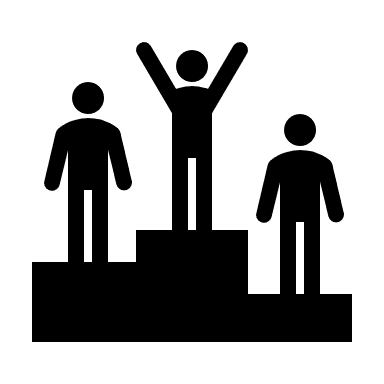 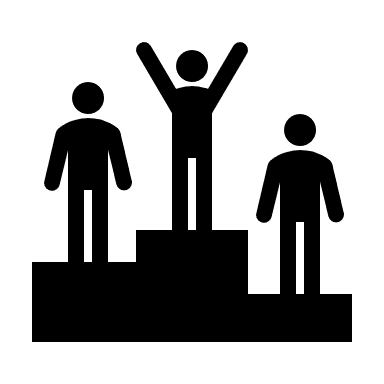 Line graphs and area graphs are used to track changes over time or to identify the relationship between two or more groups of values. Bar graphs are used to compare things between different groups, or to show the frequency at which something occurs. Pie charts are used to compare the parts of a whole, such as the different categories that make up a total. You may be asked to read data from graphs, explain the meaning of data shown in graph form or to plot graphs from provided data.The pie chart in Figure 1 shows the proportion by cost of different types of materials and parts used by a company. The total expenditure by the company was £12 million.Calculate the value of the metals segment. Calculate the fraction of the total expenditure that is for timbers. Give your answer as a fraction in its lowest form.Answer: 0.32 x 12000000 = £384000015 / 100 = 3 / 2040 customers completed a questionnaire giving a preference for the colour of a product. The results were: green 5; blue 9; red 11; black 7; no preference 8.On the graph paper below, produce a bar chart showing these results.	Practice Sheet: Plotting and Interpreting GraphsAn engineering company collected data on the lifespan of their products, table 1. Data was recorded for 50 products. All of the products failed in less than 100 hours.Table 1Produce a graph of the cumulative number of failures against the time to failure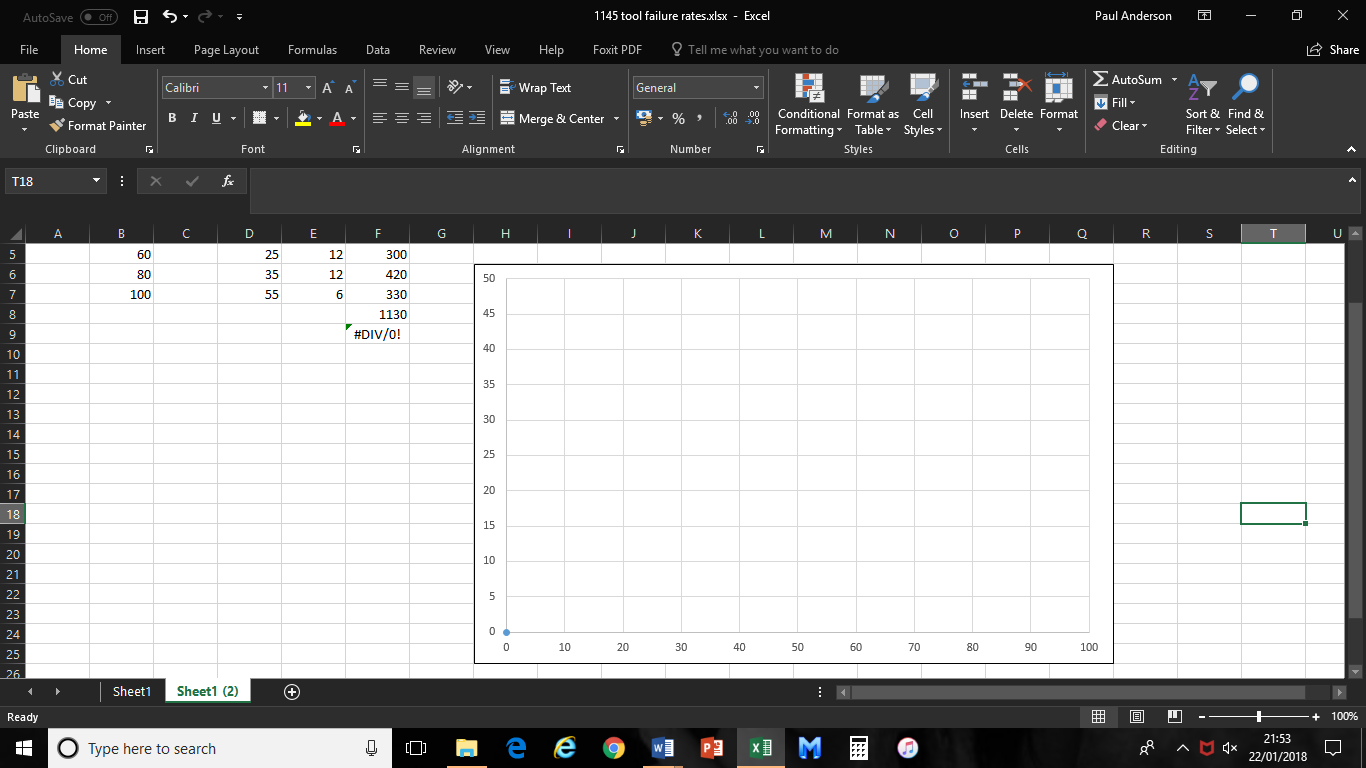 Calculate the mean average number of hours until the product fails__________________________________________________________________________________________________________________________________________________________________________________Determine the time at which 50% of the products failed.__________________________________________________________________________________________________________________________________________________________________________________Explain the difference between the values calculated in b and c.__________________________________________________________________________________________________________________________________________________________________________________Answers:Skill Sheet: Plotting and interpreting graphs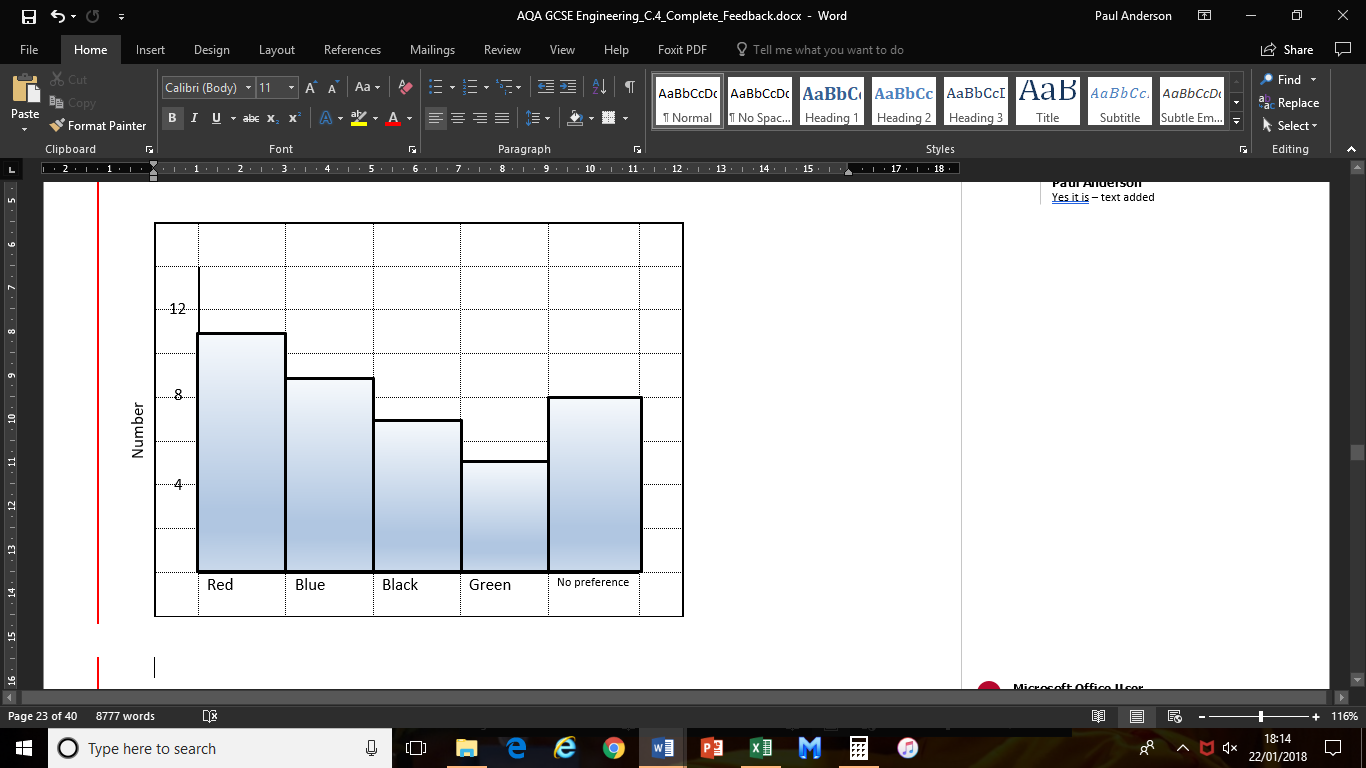 Practice Sheet: Plotting and interpreting graphsa)b) Average value = ((3x10)+(6x30)+(8x50)+(12x70)+(21X90))/50 = 66.8 hoursc) 50% failure equates to 25 (out of the 50) components.From the graph, this equates to approximately 72 hours. d) The relationship is not linear/ is exponentialHours to failure0 < 2020 < 4040 < 6060 < 8080 < 100Total number of failed products39172950